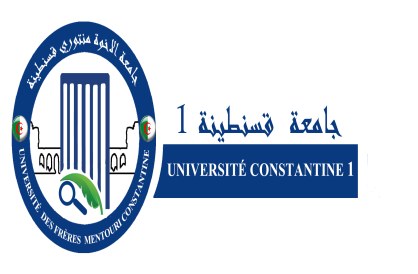 Université   Frères Mentouri - ConstantineFaculté des Sciences de la Nature et  de la Vieقسم الكيمياء الحيويــة و البيولوجيــا الخلــــوية و الجزيــئــيةDépartement de Biochimie &  Biologie Cellulaire et MoléculaireEmploi du Temps S I (L3   M1)2020 – 2021L3 BMCL3 Biochimie BCF : Biochimie Cellulaire et Fonctionnelle G1 : groupe 1,  SG1 : sous groupe 1M1  BAM1 BiochimieM1PCPP8h-9h9h-10h10h-11h11h-12h13h-14h14h-15h15h-16h16h-17h16h-17hSamediSalle  71Salle  71HISTOLOGIEA6OUNISHISTOLOGIEA6OUNISSalle  71Salle  71Salle  71Salle  71Salle  71DimancheBiotechnologieA3 DALICHOUCHEBiotechnologieA3 DALICHOUCHEBiocellA3ABEDBiocellA3ABEDSalle  71Salle  71Salle  71Salle  71Salle  71LundiSalle  71Physiologie Cellulaire  A3 DAOUDIPhysiologie Cellulaire  A3 DAOUDIBiostatA3ZEGHDARHISTOLOGIEA3Salle  71Salle  71Salle  71Salle  71Salle  71MardiSalle  71Salle  71Salle  71Salle  71Salle  71Salle  71Salle  71Salle  71Salle  71MercrediHISTOLOGIEA3OUNISPhysiologie Cellulaire  A3 DAOUDIBiostatA3ZEGHDARBiotechnologieA3DALICHOUCHESalle  71Salle  71Salle  71Salle  71Salle  71JeudiSalle  71Salle  71Physiologie Cellulaire  A3 DAOUDIBiocellA3ABEDSalle  71Salle  71Salle  71Salle  71Salle  718h-9h9h-10h	10h-11h11h-12h13h-14h14h-15h15h-16h16h-17hSamediBCFMme KASSAH LAOUAR MAmphi 3   G1Enzymologie Mme BOUKHALFA HAmphi 3 G1TD RégulationBOULHISSAG1, SG1 Salle 68TD RégulationBOULHISSAG1, SG2 Salle 68TD RégulationBOULHISSAG1, SG3 Salle 68TD RégulationBOULHISSAG1, SG4Salle 68SamediEnzymologie Mme BOUKHALFA HAmphi 6 G2BCFMme KASSAH LAOUAR MAmphi 6   G2TD EnzymologieG2, SG1BOUKHALFA HSalle 69TD EnzymologieG2, SG2BOUKHALFA HSalle 69TD EnzymologieG2, SG3 BOUKHALFA HSalle 69TD EnzymologieG2 ,SG4 BOUKHALFA HSalle 69DimancheTD EnzymologieG1, SG1BOUKHALFA HSalle 68TD EnzymologieG1, SG2BOUKHALFA H Salle 68TD EnzymologieG1, SG3BOUKHALFA H Salle 68TD EnzymologieG1, SG4BOUKHALFA HSalle 68Régulation métaboliqueMr CHIKHI AAmphi 3   G1Enzymologie Mme BOUKHALFA HAmphi 3 G1BCFMme KASSAH LAOUAR MAmphi 3   G1Tech Anal BiochBOUTAGHANE NAmphi 3  G1DimancheTD EnzymologieG2, SG1BENNAMOUNE Salle 69TD EnzymologieG2, SG2BENNAMOUNESalle 69TD EnzymologieG2, SG3BENNAMOUNESalle 69TD EnzymologieG2, SG4BENNAMOUNESalle 69Enzymologie BOUKHALFA HAmphi 6 G2Régulation métaboliqueMr CHIKHI AAmphi 6 G2Tech Anal BiochBOUTAGHANE NAmphi 6  G2BCFMme KASSAH LAOUAR MAmphi 6   G2LundiImmunologie Mme ELOUAAR  G1 (G2 la 2ème semaine) Amphi 3TD Régulation BOULHISSAG2, SG1Salle 68TD RégulationBOULHISSAG2, SG2Salle 68TD RégulationBOULHISSAG2, SG3Salle 68TD RégulationBOULHISSAG2, SG4Salle 68LundiImmunologie Mme ELOUAAR  G1 (G2 la 2ème semaine) Amphi 3TD EnzymologieG1, SG1BOUKHALFA HSalle 69TD EnzymologieG1, SG2BOUKHALFA HSalle 69TD EnzymologieG1, SG3BOUKHALFA HSalle 69TD EnzymologieG1, SG4BOUKHALFA HSalle 69MardiRégulation MMr CHIKHI AAmphi 3   G1Immunologie Mme ELOUAAR IAmphi 3 G1Enzymologie BENNAMOUNE  Amphi 3 G1Tech Anal BiochBOUTAGHANE Amphi 3  G1MardiImmunologie Mme ELOUAAR IAmphi 6 G2Régulation métaboliqueMr CHIKHI AAmphi 6 G2Tech Anal BiochBOUTAGHANE Amphi 6  G2Enzymologie BENNAMOUNE  Amphi 6 G2MercrediJeudi8h-9h9h-10h10h-11h11h-12h13h-14h14h-15h15h-16h16h-17h16h-17hSamediSalle  72Salle  72Salle  72Salle  72BIOSTA3 ZEGHBIDBIOSTA3 ZEGHBIDINFORMATA3EUTHAMANINFORMATA3EUTHAMANINFORMATA3EUTHAMANDimancheSalle  72Salle  72Salle  72Salle  72Salle  72Salle  72Salle  72Salle  72Salle  72LundiBIOINFA6MOKRANIBIOINFA6MOKRANIMétabolisme des Hormones A6 BENSEGUENIMétabolisme des Hormones A6BENSEGUENISalle  72Salle  72Salle  72Salle  72Salle  72MardiToxicologieCell. Mol.  A6BAHIToxicologieCell. Mol.  A6BAHIPharmacologie A6KLIBETPharmacologie A6KLIBETSalle  72Salle  72Salle  72Salle  72Salle  72MercrediPharmacologie A6 KLIBETPharmacologie A6 KLIBETBIOINFA6MOKRANIMétabolisme des Hormones A6BENSEGUENISalle  72Salle  72Salle  72Salle  72Salle  72JeudiToxicologieCell. Mol.  A6BAHIToxicologieCell. Mol.  A6BAHITICDJOUDI A6TICDJOUDI A68h-9h9h-10h10h-11h11h-12h13h-14h13h-14h14h-15h15h-16h16h-17hSamediSalle  73Salle  73Salle  73Salle  73Biochimie métaboliqueMERGHEMA6Biochimie métaboliqueMERGHEMA6Biochimie métaboliqueMERGHEMA6BIOSTZEGHBID A6BIOSTZEGHBID A6DimancheBioénergétique MOUAS A6Bioénergétique MOUAS A6Salle  73Salle  73Salle  73Salle  73Salle  73Salle  73Salle  73LundiSalle  73Salle  73Salle  73Salle  73Salle  73Bioénergétique MOUAS A6Bioénergétique MOUAS A6MardiSalle  73Salle  73Nutrition Humaine et Pathologie NOUADRIA3Nutrition Humaine et Pathologie NOUADRIA3Nutrition Humaine et Pathologie NOUADRIA3Salle  73Salle  73Salle  73Salle  73MercrediSalle  73Salle  73Salle  73Salle  73Salle  73Pharmacologie A6 KLIBETPharmacologie A6 KLIBETTechniques d’analyse MERGHEMA6Techniques d’analyse MERGHEMA6JeudiBiochimie métaboliqueMERGHEMA6Biochimie métaboliqueMERGHEMA6Pharmacologie A6 KLIBETPharmacologie A6 KLIBETPharmacologie A6 KLIBETTICDJOUDI A6Salle  73Salle  73Salle  738h-9h9h-10h10h-11h11h-12h13h-14h14h-15h15h-16h16h-17h16h-17hSamediSalle 70Salle 70CytogénitiqueA3REZGOUNECytogénitiqueA3REZGOUNESalle 70Salle 70Salle 70Salle 70Salle 70DimancheSalle 70Salle 70BiomolA6OUNISBiomolA6OUNISSalle 70Salle 70Salle 70Salle 70Salle 70LundiSalle 70Salle 70Salle 70Salle 70PhysiocellA3PhysiocellA3BiostatA3ZEGHDARBiostatA3ZEGHDARBiostatA3ZEGHDARMardiBiocellA3ABEDBiocellA3ABEDSalle 70Salle 70Salle 70Salle 70Salle 70Salle 70Salle 70MercrediSalle 70Salle 70Salle 70Salle 70BiotechnologieA3DALICHOUCHEBiotechnologieA3DALICHOUCHEBioinfA3DJOUDIBioinfA3DJOUDIBioinfA3DJOUDIJeudiBioinfA3DJOUDIBioinfA3DJOUDISalle 70Salle 70Salle 70TICDJOUDI A3Biomol/BiotechA3Biomol/BiotechA3Biomol/BiotechA3